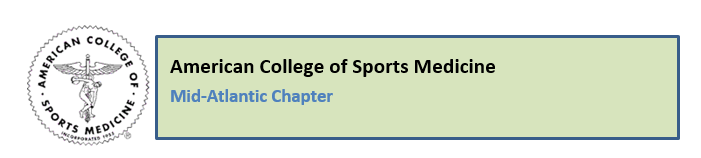 Poster Presentation Guidelines 2020Overview:
Due to the virtual nature of this year’s conference all posters will presented asynchronously. The secure online portal will make them available to registered attendees online for approximately 1 week prior to and three weeks following the live virtual Conference on November 6, 2020. Poster presenters are asked to produce a pdf version of their poster and upload it to our online submission portal by October 23rd. While this format does not allow for synchronous interaction, the site is set up so that presenters can receive feedback from those viewing and commenting on their work. More information about the submission and presentation of posters is below.  Poster design instructions:Aside from printing the poster, the production of it should be very similar to a traditional poster presentation. Please use the following bullets point as a guide when designing the poster:Information should be arranged in a logical manner so that a story is told without your presence.Emphasize important points without an overabundance of detail. Include the following sections:ABSTRACT-include the abstract submitted to MARC in the upper left corner of your posterINTRODUCTION - briefly summarize the background that led to your research, clearly identify the purpose, and identify research questions and/or hypotheses tested. METHODS-describe the experimental design employed to collect data, including number and necessary demographics of the human or animal subjects studied. RESULTS-presented by table, figure, illustration and/or photograph. Each graphic should stand on its own, so the viewer doesn't have to refer elsewhere for interpretation.CONCLUSION-describe the major findings from your work and their meaning to the fieldACKNOWLEDGMENT (if applicable)- identify funding source(s), institutional support, individuals who have contributed significantly but who are not listed as authors, etc. Other guidelines:The title, author(s) and institution are to be prominently displayed across the top border with lettering that is larger than the main text of the poster.Use large and dark lettering throughoutKeep tables and figures simple Use strong visual contrast. Consider color combinations/backgroundsSubmitting your presentation:All presenters must complete the form, which includes submission of a pdf version of your poster, found at the following link by October 23rd, 2020: https://symposium.foragerone.com/marcacsm/submissionThe title of this form is “Symposium Presentation Submission”. This is the correct form. Begin filling in all required sections denoted with a red asterisks * The “Additional Author” section is to add the co-authors listed in your abstract. Select “Add Presenter X” as many times as necessary to include all co-authors up to 7 authors.Leave the sections entitled “Symposium Oral Presentation Topic” and Student Research Award Competition” blank.For the “Presentation Media” option, select “General Poster Session, Award Session, Case Study, Exhibitor, or University Program”. This will require you to upload a file. Please upload a pdf version of your poster presentation. NOTE: There is the option to upload a “Voiceover Video Link”, which is optional. It is suggested you upload a voiceover video, but keep in mind it MUST be a link to a YouTube video. Please email Dr. Kathleen Sturgeon, Research Committee Chair, with any questions/concerns prior to the conference at ksturgeon@phs.psu.edu